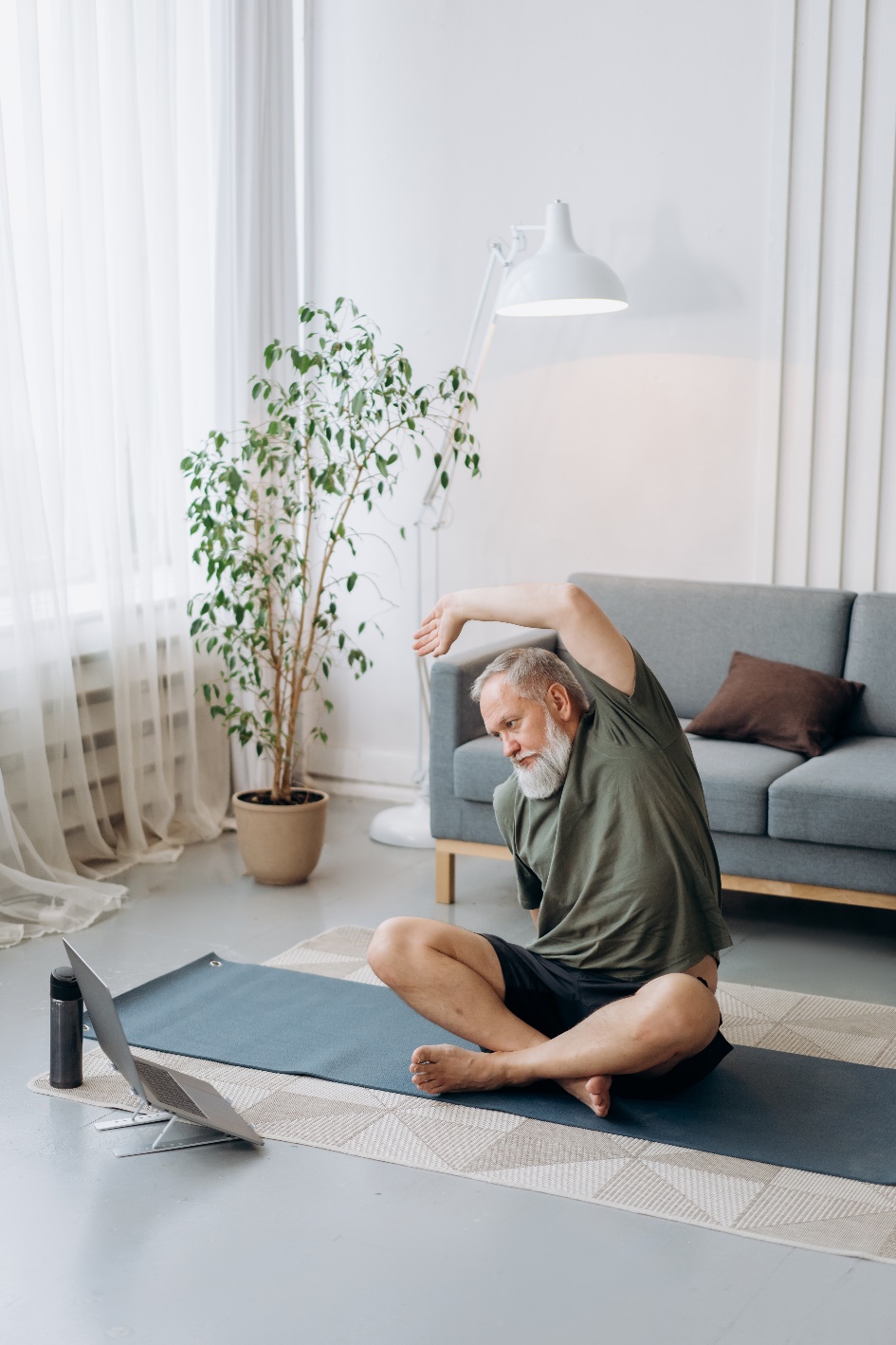 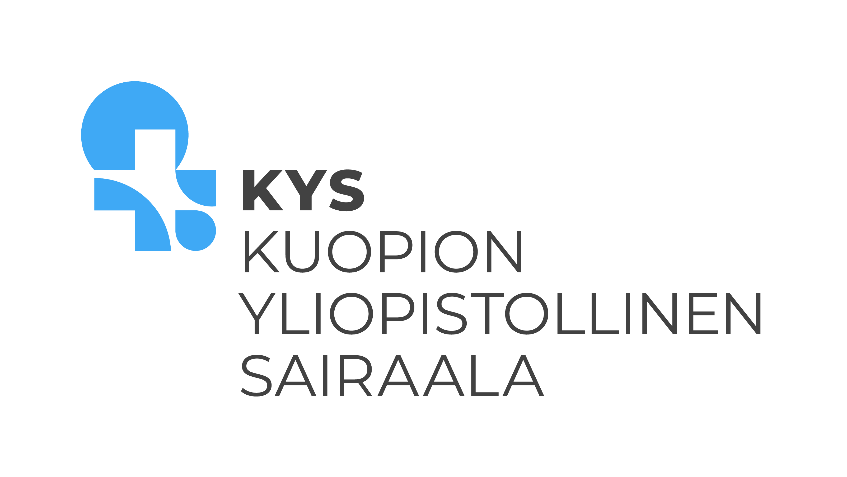 Sydäninfarkti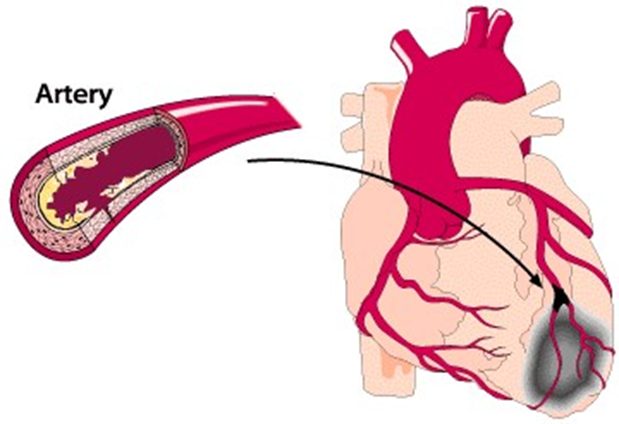 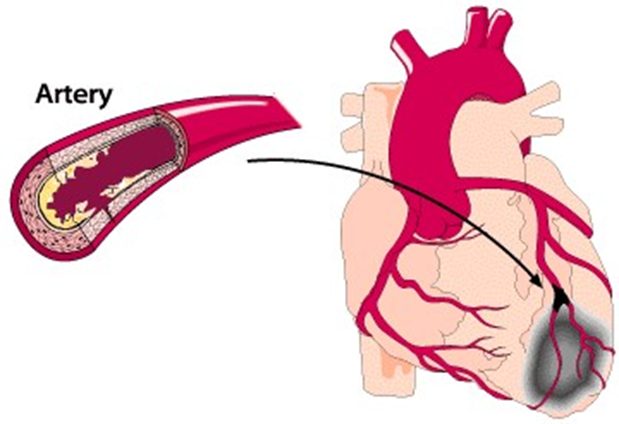 Sepelvaltimot kuljettavat sydämeen verta ja sen mukana happea ja ravinteita. Akuutissa sepelvaltimotautikohtauksessa veren virtaaminen sepelvaltimossa huononee äkillisesti ja sydänlihas kärsii hapenpuutteesta. Mitä kookkaammassa ja sydänlihaksen kannalta merkittävämmässä sepelvaltimohaarassa verenvirtausongelmaa on ja mitä pidempään sydänlihas joutuu kärsimään hapenpuutteesta, sitä laajempi sydänlihasvaurio eli sydäninfarkti syntyy.  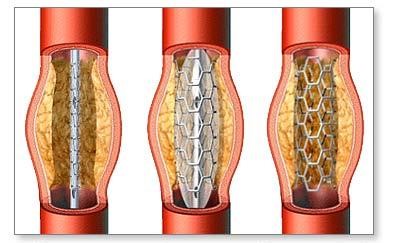 Pallolaajennus on toimenpide, joka lievittää sepelvaltimotaudin oireita ja parantaa ennustetta, mutta ei poista taudin perussyitä. Stentti voi aiheuttaa paikallisia tuntemuksia kuten pientä kipua, vihlomista tai nipistelyä ensimmäisten päivien aikana. Nämä tuntemukset ovat vaarattomia ja häviävät ajan myötä. Liikunta edistää toipumistaToipuminen kestää infarktin laajuudesta riippuen 2–8 viikkoa. Liikunta on olennainen osa kuntoutumistasi. Sinulla on nyt hyvä mahdollisuus vaikuttaa sairauteesi liikkumalla säännöllisesti. Sydänlihaksen on kuitenkin annettava toipua infarktista, ja siksi sinun tulee muistaa muutama seikka liikunnasta toipumisen aikana. Valtimopistoskohta paranee parissa viikossa eikä se sen jälkeen enää rajoita liikuntaa.Ensimmäiset viikot kotonaArki kotona on hyvä aloittaa kevyillä kotitöillä ja kevyesti liikkuen (RPE 11-12). Kävelylle voit lähteä heti. Aluksi riittää 10–15 minuutin kävely useamman kerran päivässä. Muista, että oireet, kuten rintakipu ja hengenahdistus, eivät kuulu liikuntaan. Sinulla tulee olla hyvä olo liikunnan aikana ja sen jälkeen. Vähitellen liikunnan pitäisi tuntua selvästi helpommalta kuin kotiutuessasi sairaalasta. Lisää liikuntaa asteittainLisää päivittäistä liikuntaa sitä mukaan, kun toipuminen edistyy ja kuntosi kohenee. Liikunnan avulla opit tuntemaan oman vointisi ja saat tietoa toipumisesi edistymisestä. Kun liikunta tuntuu helpolta ja kevyeltä eikä oireita ilmene, lisää liikuntakertojen määrää, sitten pidennä aikaa ja lopuksi lisää vauhtia. Voit kävellä tai pyöräillä tai muuten liikkua hieman rasittavasti (RPE 13-14) ja monipuolistaa liikkumistasi esimerkiksi liikkumalla vaihtelevassa maastossa. Kunnon kasvaessa pidennä liikunnan kestoa vähitellen 30-60 minuuttiin päivässä. 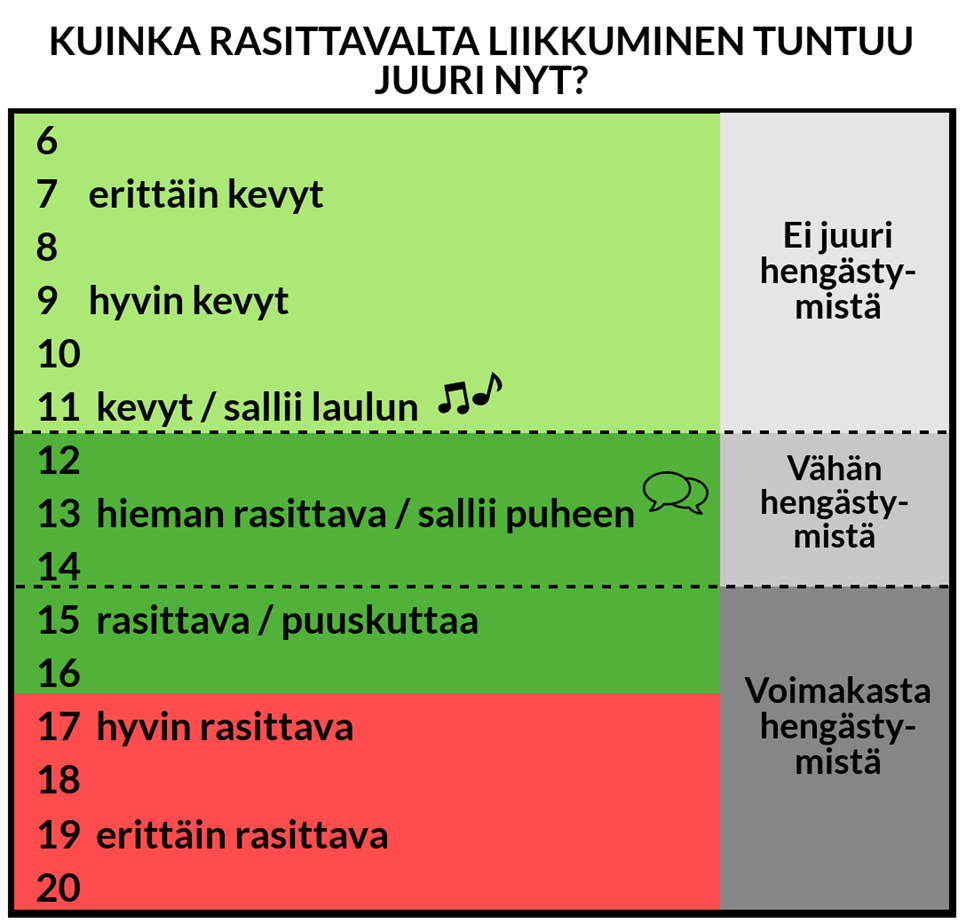 Liikunnallinen elämäntapaLiikunta on tärkeä osa sydäninfarktista toipumista ja sepelvaltimotaudin hoitoa ja se parantaa elämänlaatua ja arjessa jaksamista. Sepelvaltimotautipotilaille suositellaan noin tuntia reippaan kävelyn tasoista liikuntaa päivässä, jotta taudin eteneminen pysähtyisi tai ainakin hidastuisi.  Liikunnassa tärkeää on säännöllisyys ja liikunnan tulisikin olla päivittäinen osa arkea. Jos kuntosi on päässyt heikentymään tai liikuntasi on vähäistä, niin aloita maltillisesti ja etene pienin askelin vähitellen liikuntaa lisäten. Voit koota päivittäisen liikunnan useasta lyhyestä liikuntajaksosta. Kunnon kohentuessa lisää ensin liikunnan kestoa 30-60 minuuttiin päivässä ja sitten vasta tehoa. Sopiva teho vastaa reipasta kävelyä ja hengästyminen on vain hyväksi.Kestävyysliikunnaksi sopii mikä tahansa liikuntamuoto, jossa hengästyt. Suosi liikuntamuotoja, joista itse pidät. Kohentunut kestävyyskunto keventää arkea ja jaksat liikkua entistä paremmin ja pidempään. Lihasvoimasta tulee huolehtia vähintään kaksi kertaa viikossa. Kotona, kuntosalilla tai luonnossa voit vahvistaa lihaksia monipuolisesti. Lihasvoimaharjoittelussa kannattaa keskittyä isojen lihasryhmien harjoittamiseen. Hyvä lihasvoima helpottaa monista arjen askareista selviytymistä ja sen merkitys korostuu ikääntyessä.Lisätietoa saat esimerkiksi:Sydän.fiKuntoutusmistalo.fi (Kuntoutujalle -> Sydänsairaudet)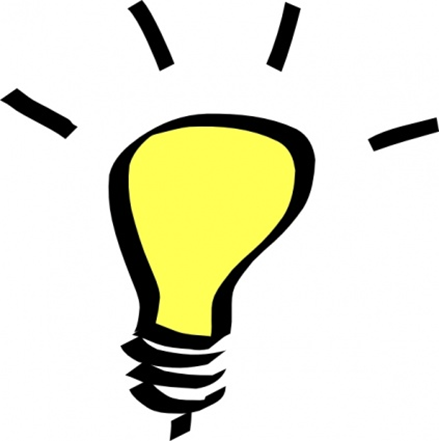 Kuuden minuutin kävelytestiKävelty matka: _____________ JatkokuntoutusLiikuntapäiväkirjaLiikunnan kirjaaminen auttaa huomaamaan liikunnassa tapahtuneet muutokset sekä arvioimaan liikunnan sopivuutta ja riittävyyttä.Kirjaa päiväkirjaan liikuntalaji, liikuntasuorituksen kesto, sekä rasitustaso. Käytä takakannen RPE-asteikkoa rasitustason arviointiin.  Harjoittelun sopiva rasitustaso on kevyestä rasittavaan.Viikko 1Viikko 2Viikko 3Viikko 4Viikko 5Viikko 6Viikko 7Viikko 8Viikko 9Viikko 10Viikko 11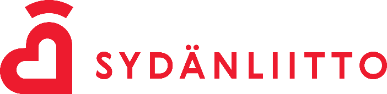 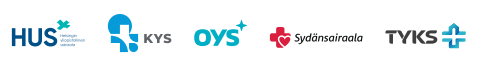 Henkilökohtaiset liikkumisohjeetHenkilökohtaiset liikkumisohjeetAikaa kotiutumisestaKävelymatka ja kerrat / päivä1-2 viikkoa3-4 viikkoa5-6 viikkoaLiikkumisessa huomioitavaa:Liikkumisessa huomioitavaa:pvmlajiaikarasitustasomatiketopelasupvmlajiaikarasitustasomatiketopelasupvmlajiaikarasitustasomatiketopelasupvmlajiaikarasitustasomatiketopelasupvmlajiaikarasitustasomatiketopelasupvmlajiaikarasitustasomatiketopelasupvmlajiaikarasitustasomatiketopelasupvmlajiaikarasitustasomatiketopelasupvmlajiaikarasitustasomatiketopelasupvmlajiaikarasitustasomatiketopelasupvmlajiaikarasitustasomatiketopelasu